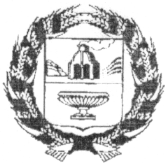 СОВЕТ ДЕПУТАТОВ ТЯГУНСКОГО СЕЛЬСОВЕТАЗАРИНСКОГО РАЙОНА  АЛТАЙСКОГО КРАЯРЕШЕНИЕ16.09.2022      					      				   	№ 28/1ст.ТягунО составе постоянной  комиссии по социальным вопросамСовета депутатов Тягунского сельсовета восьмого	созываВ соответствии со ст.32 Устава  муниципального образования Тягунский сельсовет Заринского района Алтайского края и  ст.44 Регламента Совета депутатов, Совет депутатов РЕШИЛ:1.Утвердить постоянную   комиссию  по социальным вопросам Совета депутатов Тягунского сельсовета в составе:Бердникова Оксана Николаевна – депутат по избирательному округу №8;Ряхов Андрей Юрьевич - депутат по избирательному округу №10;Зверева Оксана Константиновна - депутат по избирательному округу №5.2.Настоящее решение вступает в силу с момента его принятия. ГлаваТягунского сельсовета		                                           Ю.А. Овчинников